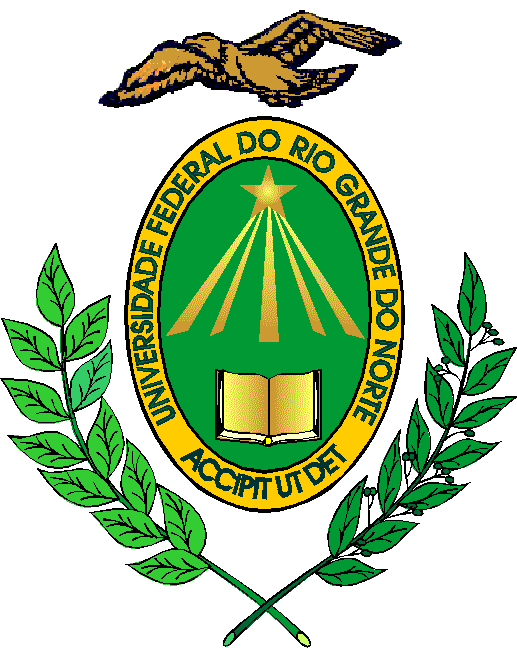 MINISTÉRIO DA EDUCAÇÃOUNIVERSIDADE FEDERAL DO RIO GRANDE DO NORTEPROGRAMA E RELAÇÃO DE TEMAS DA DIDÁTICA UNIDADE: DEPARTAMENTO DE ENFERMAGEMEndereço do Departamento/Unidade Acadêmica EspecializadaCEP: Campus Universitário, BR 101 – Lagoa Nova.CEP 59072-970 – Natal/ RN.Fone: (84) 3215-3615E-mail: secdenf@hotmail.comEDITAL No:029/2019-PROGESPCARREIRA:(  X  ) MAGISTÉRIO SUPERIOR    (    ) MAGISTÉRIO EBTT(    ) PROFISSIONAL DE NÍVEL SUPERIOR ESPECIALIZADOÁREA DE CONHECIMENTOPROCESSO DE TRABALHO NA ENFERMAGEM NA ATENÇÃO À SAÚDE DO ADULTO EM SERVIÇOS DE MÉDIA E ALTA COMPLEXIDADEPROGRAMA DO PROCESSO SELETIVO (PROVA ESCRITA)Sistematização da assistência de enfermagem perioperatória: pré e pós-operatórios imediatos e mediatos em média complexidade.Sistematização da assistência de enfermagem na Central de Material e Esterilização: controle de qualidade e uso de indicadores no processamento de materiais.Sistematização da Assistência de Enfermagem ao paciente adulto com afecções do sistema respiratório em média complexidade.Sistematização da assistência de enfermagem ao paciente adulto em situações de choque.Sistematização da assistência de enfermagem ao paciente adulto politraumatizado.Processo de Trabalho do enfermeiro no Suporte Básico e Avançado de Vida em situação de Parada Cardiorrespiratória no adulto.ATENÇÃO: PROVA ESCRITA APLICÁVEL SOMENTE SE ÁREA DE CONHECIMENTO TIVER MAIS DE 12 (DOZE) CANDIDATOS INSCRITOSRELAÇÃO DE TEMAS PARA PROVA DIDÁTICASistematização da assistência de enfermagem perioperatória: pré e pós-operatórios imediatos e mediatos em média complexidade.Sistematização da assistência de enfermagem na Central de Material e Esterilização: controle de qualidade e uso de indicadores no processamento de materiais.Sistematização da Assistência de Enfermagem ao paciente adulto com afecções do sistema respiratório em média complexidade.Sistematização da assistência de enfermagem ao paciente adulto em situações de choque.Sistematização da assistência de enfermagem ao paciente adulto politraumatizado.Processo de Trabalho do enfermeiro no Suporte Básico e Avançado de Vida em situação de Parada Cardiorrespiratória no adulto.